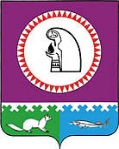 ПРИКАЗО назначении контрактного управляющего      В соответствии с ч.2 ст. 38 Федерального закона от 05.04.2013 №44-ФЗ «О контрактной системе в сфере закупок, товаров, работ, услуг для обеспечения государственных и муниципальных нужд» ПРИКАЗЫВАЮ:С «30» января 2017г. Возложить на Галиеву Римму Каюмовну функции, контрактного управляющего, ответственного за осуществление всех закупок (включая исполнение контракта) отдела физической культуры и спорта администрации Октябрьского района. Главному бухгалтеру Галиевой Римме Каюмовне  обеспечить планирование и осуществление закупок в соответствии с действующим законодательством.Главным специалистам отдела физической культуры и спорта администрации Октябрьского района предоставлять контрактному управляющему необходимую информацию и оказывать содействие при планировании и осуществлении закупок.  Контроль за исполнением приказа оставляю за собой.Признать утратившим силу приказ Отдела физической культуры и спорта администрации Октябрьского района №13/1 от 01.10.2015г.Заведующий отделом ФКиСадминистрации Октябрьского района                                                                                                                    О.В.Корякин с приказом ознакомлена: Главный бухгалтер отделафизической культуры и спорта 	Р.К.Галиеваадминистрации Октябрьского районаАдминистрация Октябрьского районаОТДЕЛ ФИЗИЧЕСКОЙ КУЛЬТУРЫ и СПОРТА ул.Калинина , д. 39, р.п. Октябрьское, ХМАО-Югра,Тюменской обл., 628100тел./факс (34678) 2-09-88 Администрация Октябрьского районаОТДЕЛ ФИЗИЧЕСКОЙ КУЛЬТУРЫ и СПОРТА ул.Калинина , д. 39, р.п. Октябрьское, ХМАО-Югра,Тюменской обл., 628100тел./факс (34678) 2-09-88 Администрация Октябрьского районаОТДЕЛ ФИЗИЧЕСКОЙ КУЛЬТУРЫ и СПОРТА ул.Калинина , д. 39, р.п. Октябрьское, ХМАО-Югра,Тюменской обл., 628100тел./факс (34678) 2-09-88 Администрация Октябрьского районаОТДЕЛ ФИЗИЧЕСКОЙ КУЛЬТУРЫ и СПОРТА ул.Калинина , д. 39, р.п. Октябрьское, ХМАО-Югра,Тюменской обл., 628100тел./факс (34678) 2-09-88 Администрация Октябрьского районаОТДЕЛ ФИЗИЧЕСКОЙ КУЛЬТУРЫ и СПОРТА ул.Калинина , д. 39, р.п. Октябрьское, ХМАО-Югра,Тюменской обл., 628100тел./факс (34678) 2-09-88 Администрация Октябрьского районаОТДЕЛ ФИЗИЧЕСКОЙ КУЛЬТУРЫ и СПОРТА ул.Калинина , д. 39, р.п. Октябрьское, ХМАО-Югра,Тюменской обл., 628100тел./факс (34678) 2-09-88 Администрация Октябрьского районаОТДЕЛ ФИЗИЧЕСКОЙ КУЛЬТУРЫ и СПОРТА ул.Калинина , д. 39, р.п. Октябрьское, ХМАО-Югра,Тюменской обл., 628100тел./факс (34678) 2-09-88 Администрация Октябрьского районаОТДЕЛ ФИЗИЧЕСКОЙ КУЛЬТУРЫ и СПОРТА ул.Калинина , д. 39, р.п. Октябрьское, ХМАО-Югра,Тюменской обл., 628100тел./факс (34678) 2-09-88 Администрация Октябрьского районаОТДЕЛ ФИЗИЧЕСКОЙ КУЛЬТУРЫ и СПОРТА ул.Калинина , д. 39, р.п. Октябрьское, ХМАО-Югра,Тюменской обл., 628100тел./факс (34678) 2-09-88 Администрация Октябрьского районаОТДЕЛ ФИЗИЧЕСКОЙ КУЛЬТУРЫ и СПОРТА ул.Калинина , д. 39, р.п. Октябрьское, ХМАО-Югра,Тюменской обл., 628100тел./факс (34678) 2-09-88 Администрация Октябрьского районаОТДЕЛ ФИЗИЧЕСКОЙ КУЛЬТУРЫ и СПОРТА ул.Калинина , д. 39, р.п. Октябрьское, ХМАО-Югра,Тюменской обл., 628100тел./факс (34678) 2-09-88 «30»января2017г.№1пгт. Октябрьскоепгт. Октябрьскоепгт. Октябрьскоепгт. Октябрьскоепгт. Октябрьскоепгт. Октябрьскоепгт. Октябрьскоепгт. Октябрьское